 Name:                                                    September 12-16, 2016 Weekly Math Homework                         My WorkMondayTuesdayWednesdayThursdayFind the sum.892,422 + 54,770Find the difference.21,807 - 10,739Find the sum.81,924 + 3,827Find the difference.58,008 – 9,438Find the product.827 x 23Find the product.9,874 x 7Find the product.287 x 65Find the product.508 x 82Find the quotient.
5,389 ÷ 6Find the quotient.
9,276 ÷ 8Find the quotient.
2,408 ÷ 5Find the quotient.
7,398 ÷ 6List the first 5 multiples, and find ALL the factors of 18.Multiples: Factors:List the first 5 multiples, and find ALL the factors of 21.Multiples: Factors:List the first 5 multiples, and find ALL the factors of 33.Multiples: Factors:List the first 5 multiples, and find ALL the factors of 37.Multiples: Factors:Prime or Composite?Name the fractions below. 1.2.3.Find the product.745 x 67Name the fractions below.1.       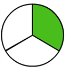 2.        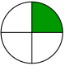 Draw a fraction to represent 2/5.Find the quotient.
8,372 ÷ 5MondayTuesdayWednesdayThursday